Орган издания Администрация Лапшихинского сельсоветаЛапшихинский вестникИНФОРМАЦИОННЫЙ ЛИСТ 27 октября 2021 г.  № 44                           ПРОЕКТ                               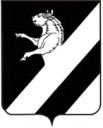 КРАСНОЯРСКИЙ КРАЙ АЧИНСКИЙ РАЙОН
 ЛАПШИХИНСКИЙ СЕЛЬСКИЙ СОВЕТ ДЕПУТАТОВЧЕТВЕРТОГО  СОЗЫВАРЕШЕНИЕ  2021                                                                                                                                                                                         № 0-14Р-ВННа основании представления Ачинской городской прокуратуры от 26.10.2021 № 86-03-2021 БЛ №011177 «Об устранении нарушений законодательства о противодействии коррупции»,   руководствуясь статьями 20, 24 Устава Лапшихинского сельсовета Ачинского района Красноярского края     РЕШИЛ:            1.  За допущенные нарушения законодательства о противодействии коррупции,  выраженные в не принятии мер к урегулированию конфликта интересов в администрации Лапшихинского сельсовета применить к Главе Лапшихинского сельсовета Шмырь Оксане Александровне меру ответственности в виде предупреждения.	2. Контроль за исполнением настоящего решения оставляю за собой.          3. Решение вступает в силу после официального опубликования в информационном листе «Лапшихинский вестник» и подлежит размещению на официальном сайте в сети «Интернет» по адресу: https://lapshiha.ru/.	4.Решение вступает в силу после официального опубликования  в информационном листе  «Лапшихинский вестник».  Заместитель Председателя                                                                                                                                     Н.В. ИвановаЛапшихинского  сельского Совета депутатов                                                                           О применении мер ответственности к Главе Лапшихинского сельсовета Шмырь Оксане Александровне  Лапшихинский вестник Адрес издателя:С. Лапшиха, ул. Советская, дом 8Т.: 96-3-36Учредитель: администрация Лапшихинского сельсоветаОтветственный за издание: Пергунова Татьяна ВладимировнаИсполнитель: Т.В. ПергуноваЛапшихинский вестник Адрес издателя:С. Лапшиха, ул. Советская, дом 8Т.: 96-3-36Информационный лист «Лапшихинский вестник» утвержден Решением Лапшихинского сельского Совета депутатов от 01.07.2009г. №2-40Р  Тираж 20 экз. Распространяется бесплатноИнформационный лист «Лапшихинский вестник» утвержден Решением Лапшихинского сельского Совета депутатов от 01.07.2009г. №2-40Р  Тираж 20 экз. Распространяется бесплатно